                                                                     Российская  Федерация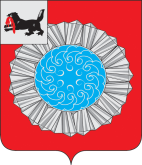 Иркутская областьСлюдянский муниципальный районДУМА  МУНИЦИПАЛЬНОГО ОБРАЗОВАНИЯ СЛЮДЯНСКИЙ РАЙОН Р Е Ш Е Н И ЕРешение принято районной Думой  30.05.2019 г.   О реализации муниципальной программы «Обеспечение комплексных мер безопасности, противодействия чрезвычайным ситуациям природного и техногенного характера, построение и развитие аппаратно-программного комплекса «Безопасный город» в муниципальном образовании Слюдянский район на 2014-2020 годы» в 2018 году      Заслушав информацию начальника Управления по делам ГО и ЧС администрации муниципального образования Слюдянский район Т.А. Головановой         «О реализации муниципальной программы «Обеспечение комплексных мер безопасности, противодействия чрезвычайным ситуациям природного и техногенного характера, построение и развитие аппаратно-программного комплекса «Безопасный город» в муниципальном образовании Слюдянский район на 2014-2020 годы» в 2018 году, руководствуясь статьями 38, 48  Устава муниципального образования Слюдянский район, зарегистрированного постановлением Губернатора Иркутской области от 30.06.2005г. №303-п,  регистрационный №14-3,РАЙОННАЯ  ДУМА  РЕШИЛА:1. Информацию о реализации муниципальной программы «Обеспечение комплексных мер безопасности, противодействия чрезвычайным ситуациям природного и техногенного характера, построение и развитие аппаратно-программного комплекса «Безопасный город» в муниципальном образовании Слюдянский район на 2014-2020 годы» в 2018 году принять к сведению (Приложение).        2. Разместить настоящее Решение на официальном сайте администрации муниципального района http://www.sludyanka.ru.Председатель Думымуниципального образованияСлюдянский район                                                                                               А.В. Зарубина от 30.05.2019 года  № 28  – VI рд  Приложение к решению Думы муниципального образования Слюдянский район      от  30.05.2019 г. №  28  – VI рдИнформация о реализации муниципальной программы«Обеспечение комплексных мер безопасности, противодействия чрезвычайным ситуациям природного и техногенного характера, построение и развитие аппаратно-программного комплекса «Безопасный город» в муниципальном образовании Слюдянский район на 2014-2020 годы» в 2018 годуМуниципальная программа «Обеспечение комплексных мер безопасности, противодействия чрезвычайным ситуациям природного и техногенного характера, построение и развитие аппаратно-программного комплекса «Безопасный город» в муниципальном образовании Слюдянский район на 2014-2020 годы» была утверждена постановлением администрации МО Слюдянский район № 1706 от 01.11.2013», программа создана в целях: - повышение готовности и эффективности функционирования муниципальной системы оповещения в муниципальном  образовании Слюдянский район;- создания, накопление и восполнение резерва материальных ресурсов в муниципальном  образовании Слюдянский район;- развитие единой диспетчерской службы (ЕДДС) Слюдянского района;- осуществление мероприятий по обеспечению безопасности людей на водных объектах, охране их жизни и здоровья; - обеспечение защиты прав и свобод граждан, внедрение в социальную практику установок толерантного сознания, совершенствование системы профилактических мер антиэкстремистской направленности, предупреждение ксенофобных проявлений; - стабилизации криминогенной ситуации в муниципальном  образовании Слюдянский район путем комплексного решения проблем по обеспечению надлежащего уровня общественной безопасности, защите общественного порядка, защите конституционных прав и свобод граждан, проживающих на территории муниципального  образования Слюдянский район.  В целях выполнения Указа Президента РФ от 13.11.2013 г. № 1522 «О создании комплексной системы экстренного оповещения населения об угрозе возникновения или о возникновении ЧС», Федерального закона  от 21.12.1994 года № 68-ФЗ «О защите населения и территорий от чрезвычайных ситуаций природного и техногенного характера»», Федерального закона от 12.02.1998 года №28-ФЗ «О гражданской обороне», Федерального закона от 06.10.2003 года № 131-ФЗ «Об общих принципах организации местного самоуправления в Российской Федерации», Постановления Правительства РФ от 10.11.1996 года №1340 «О порядке создания и использования резервов материальных ресурсов для ликвидации ЧС природного и техногенного характера», Концепцией построения и развития аппаратно-программного комплекса «Безопасный город», утвержденной распоряжением Правительства Российской Федерации от 03.12.2014 года № 2446-р, постановлением Правительства Российской федерации от 20.01.2014 года № 39 «О межведомственной комиссии по вопросам, связанным с внедрением и развитием систем аппаратно-программного комплекса технических средств «Безопасный город», руководствуясь статьями 38, 47 Устава муниципального образования Слюдянский район (новая редакция),   зарегистрированного постановлением Губернатора Иркутской области № 303-п от 30 июня 2005 г., регистрационный №14-3.Подпрограммы программы:- организация и осуществление мероприятий по гражданской обороне, защите населения и территории муниципального образования Слюдянский район от чрезвычайных ситуаций природного и техногенного характера;- противодействие экстремизму в муниципальном  образовании Слюдянский район;- обеспечение личной безопасности граждан, охраны общественного порядка и обеспечения  общественной безопасности, борьбы с преступностью в муниципальном  образовании Слюдянский район 2014-2020гг.Эффективность реализации программы оценивает соотношение результатов и затраченных на их достижение ресурсов в 2018 году и соответствует следующим показателям:Результаты реализации целесообразности программы:Уменьшение времени доведения  сигналов оповещения до служб экстренного реагированияСоздание, накопление и восполнение резерва материальных ресурсов в муниципальном образовании Слюдянский районПовышение квалификации руководящего состава ТП РСЧС в области ГО и ЧС.Снижение уровня гибели, травмирования людей на водных объектах Обеспечения готовности муниципального образования Слюдянский район к проведению мобилизацииУвеличение читательской аудитории учебной литературой, учебно-методическими комплектами, направленными на развитие толерантности, противодействие экстремизмуУменьшение доли молодежи, проявляющей нетерпимость по отношению к людям других национальностей (по результатам проведенных социологических исследований)Увеличение доли участников мероприятий (семинаров, лекций, тренингов, конкурсов, фестивалей), направленных на развитие толерантности и профилактику межэтнической и межконфессиональной враждебности и нетерпимости, к общему числу жителей областиУменьшение количества зарегистрированных преступлений, совершенных в общественных местахРесурсное обеспечение программы:ВЫВОД:При разработке программы Управление по делам ГО и ЧС администрации муниципального образования Слюдянский район руководствовалось нормативно-правовыми актами Российской Федерации, Иркутской области и муниципального района. Реализация мероприятий программы предусмотрена за счет средств муниципального образования Слюдянский район. Полномочия по предупреждению ЧС являются расходным обязательством муниципального района.Осуществление мероприятий позволило обеспечить реализацию политики, проводимой администрацией муниципального района в области снижения рисков и смягчения последствий чрезвычайных ситуаций природного и техногенного характера, повысить готовность к выполнению задач в области гражданской обороны и мобилизационной готовности.В 2018 году сотрудникам ОМВД России по Слюдянскому району удалось сохранить контроль над криминальной обстановкой в МО Слюдянский район. Повышение уровня взаимодействия органов внутренних дел с администрацией Слюдянского муниципального района, в том числе в рамках программ профилактической направленности, позволило в определенной мере стабилизировать криминальную обстановку на территории Слюдянского муниципального района и добиться положительных результатов в профилактике преступлений и иных правонарушений по отдельным направлениям деятельности. Вместе с тем материально-техническое обеспечение органов внутренних дел в Слюдянском муниципальном районе остается на низком уровне. Особо остро стоит вопрос обеспечения подразделений, участковых уполномоченных полиции. Так, служба участковых уполномоченных полиции обеспечена средствами связи на 100% от установленных норм, оргтехникой - на 60%, служебным автотранспортом - на 70%. Совершенствование и развитие единой дежурно диспетчерской службы муниципального района и внедрения сегментов Системы-112 позволит своевременно принять меры по обеспечению оказания экстренной помощи населению при угрозах жизни и здоровья и уменьшить материальный ущерб при несчастных случаях, авариях, пожарах, нарушениях общественного порядка и при других происшествиях и чрезвычайных ситуациях.Определенные программой мероприятия, в целом направлены на увеличение безопасности жителей Слюдянского района. Бюджетные средства, направленные на реализацию программы осваиваются эффективно. Считаю, что реализацию программы «Обеспечение комплексных мер безопасности, противодействия чрезвычайным ситуациям природного и техногенного характера, построение и развитие аппаратно-программного комплекса «Безопасный город» в муниципальном образовании Слюдянский район», необходимо продолжить.  Начальник Управления по делам ГО и ЧС администрации МОСлюдянский район                                                                                    Т.А. Голованова№ п/пНаименование показателя результативностиЕд. измЗначение показателя результативностиЗначение показателя результативностиИсполненоПояснение по достигнутым значениям№ п/пНаименование показателя результативностиЕд. измПлан на годфакт%Пояснение по достигнутым значениям12345671Доля населения, находящихся в социально-опасном положении, охваченного техническими средствами оповещения о пожаречел.1010100%В  целях сохранения жизни и здоровья, населения, находящихся в социально-опасном положении и обеспечения своевременного реагирования на происшествие и принятия мер по тушению пожара, приобретение технических средств, формирования сигнала о пожаре, предназначенных для своевременного обнаружения и оповещения людей о пожаре позволит не допустить чрезвычайную ситуацию. Своевременное и достоверное обнаружение возгорания дает людям возможность эвакуироваться в безопасную зону, а пожарным командам - оперативно приступить к тушению пожара, не допуская его распространения.№ п/пНаименование показателя результативностиЕд. измЗначение показателя результативностиЗначение показателя результативностиИсполненоПояснение по достигнутым значениям№ п/пНаименование показателя результативностиЕд. измПлан на годфакт%Пояснение по достигнутым значениям12345671Создание, накопление и восполнение резерва материальных ресурсов в Слюдянском муниципальном районе%7070100В соответствии с Федеральным законом N44-ФЗ от 05.04.2013 "О контрактной системе в сфере закупок товаров, работ, услуг для обеспечения государственных и муниципальных нужд"   проведен запрос поставщиков товаров, услуг, для выполнения работ, без предоплаты№ п/пНаименование показателя результативностиЕд. измЗначение показателя результативностиЗначение показателя результативностиИсполненоПояснение по достигнутым значениям№ п/пНаименование показателя результативностиЕд. измПлан на годфакт%Пояснение по достигнутым значениям12345671Обучение руководящего состава администрации МО Слюдянский район, членов КЧС и ПБ, преподавателей  ОБЖКол. чел5360Обучение руководителя ГО, руководителя и специалиста органа уполномоченного на решение задач в области ГОЧС, старшего оперативного дежурного ЕДДС№ п/пНаименование показателя результативностиЕд. измЗначение показателя результативностиЗначение показателя результативностиИсполненоПояснение по достигнутым значениям№ п/пНаименование показателя результативностиЕд. измПлан на годфакт%Пояснение по достигнутым значениям12345671Информирование населения о мерах безопасности и правилах поведения на воде %7070100Изготовлены информационные стенды, листовки и памятки  № п/пНаименование показателя результативностиЕд. измЗначение показателя результативностиЗначение показателя результативностиИсполненоПояснение по достигнутым значениям№ п/пНаименование показателя результативностиЕд. измПлан на годфакт%Пояснение по достигнутым значениям12345671Готовность муниципального образования Слюдянский района к проведению мобилизации%100100100Разработаны и утверждены мобилизационные планы, заключены предварительные договора (контракты) с организациями о поставке продукции, проведении работ, оказано содействие военному комиссариату Слюдянского района Иркутской области в их мобилизационной работе в мирное время и при объявлении мобилизации№ п/пНаименование показателя результативностиЕд. измЗначение показателя результативностиЗначение показателя результативностиИсполненоПояснение по достигнутым значениям№ п/пНаименование показателя результативностиЕд. измПлан на годфакт%Пояснение по достигнутым значениям12345671Охват читательской аудитории учебной литературой, учебно-методическими комплектами, направленными на развитие толерантности, противодействие экстремизмуЧел500500100Распространены памятки и размещена в школах наглядная информация.№ п/пНаименование показателя результативностиЕд. измЗначение показателя результативностиЗначение показателя результативностиИсполненоПояснение по достигнутым значениям№ п/пНаименование показателя результативностиЕд. измПлан на годфакт%Пояснение по достигнутым значениям12345671Доля молодежи, проявляющей нетерпимость по отношению к людям других национальностей (по результатам проведенных социологических исследований)%1000Случаев проявлений нетерпимости по отношению к людям других национальностей в Слюдянском не зафиксировано№ п/пНаименование показателя результативностиЕд. измЗначение показателя результативностиЗначение показателя результативностиИсполненоПояснение по достигнутым значениям№ п/пНаименование показателя результативностиЕд. измПлан на годфакт%Пояснение по достигнутым значениям12345671Доля участников мероприятий (семинаров, лекций, тренингов, конкурсов, фестивалей), направленных на развитие толерантности и профилактику межэтнической и межконфессиональной враждебности и нетерпимости, к общему числу жителей области.%3,43,4100Проведены:мероприятия, направленные на развитие толерантности и профилактику межэтнической и межконфессиональной враждебности и нетерпимости, к общему числу жителей района№ п/пНаименование показателя результативностиЕд. измЗначение показателя результативностиЗначение показателя результативностиИсполненоПояснение по достигнутым значениям№ п/пНаименование показателя результативностиЕд. измПлан на годфакт%Пояснение по достигнутым значениям12345671Снижение количества зарегистрированных преступлений, совершенных в общественных местах  Чел165138100Количество зарегистрированных преступлений, совершенных в общественных местах  снижено по сравнению с аналогичным периодом прошлого года на 16%№ п/пНаименование основных мероприятийИсточникифинансированияОбъемфинансирования,руб.Объемфинансирования,руб.ИсполненоПояснения поосвоениюобъемов    финансирования№ п/пНаименование основных мероприятийИсточникифинансированияплан на годфакт%Пояснения поосвоениюобъемов    финансирования12345671.Программа«Обеспечение комплексных мер безопасности, противодействия чрезвычайным ситуациям природного и техногенного характера, построение и развитие аппаратно-программного комплекса «Безопасный город» в муниципальном образовании Слюдянский район на 2014-2020 гг.»МО Слюдянский район514 250426 175,1883%Результативность реализации программы составляет 100%, освоено 83% финансовых средств от запланированного объема, в связи с реализацией  Федерального закона N 44-ФЗ от 05.04.2013 "О контрактной системе в сфере закупок товаров, работ, услуг для обеспечения государственных и муниципальных нужд"  2.Подпрограмма 1 Организация и осуществление мероприятий по гражданской обороне, защите населения и территории муниципального образования Слюдянский район от чрезвычайных ситуаций природного и техногенного характераМО Слюдянский район394 054346 770,6688%В соответствии с №68-ФЗ от 21.12.1994г., постановлением Правительства РФ от 02.11.2000 г. №841 «Об утверждении Положения об организации обучения населения в области ГО», распоряжением Правительства Иркутской области от 20.06.2012 №299-рп «Об организации подготовки и обучения населения в области ГО»3.Создание системы оповещения и информирования населения об угрозе возникновения или о возникновении чрезвычайных ситуаций в мирное и военное время, в мобилизационных целях в муниципальном  образовании Слюдянский район61 93961939100%В соответствии с №68-ФЗ от 21.12.1994, ОМСУ осуществляют информирование населения о ЧС по различным каналам информации, обеспечивая пожарную безопасность.В целях сохранения жизни, здоровья граждан их имущества при пожаре, обеспечения своевременного реагирования на происшествия и принятия мер по тушению пожара, необходимо приобрести технические средства, формирования сигнала о пожаре, предназначенные для своевременного обнаружения и оповещения людей о пожаре4.Приобретение технических средств, формирования сигнала о пожаре, предназначенных для своевременного обнаружения и оповещения людей о пожаре61 93961 939100%Приобретены технические средств, формирования сигнала о пожаре, предназначенные для своевременного обнаружения и оповещения людей о пожаре, включающие в себя: извещатели пожарные дымовые автономные с GSM-оповещением ИП 212-63А-GSM; извещатели пожарные дымовые автономные ИП 212-63А; сим.карты оператора сотовой связи для передачи сигнала о пожаре оперативным службам и абонентам; сотовый телефон ЕДДС для приема сигнала о пожаре; монтажные работы по установке, подключению и технической накладке, вводу в эксплуатацию автоматической системы оповещения5.Создание, накопление и восполнение резерва материальных ресурсов в муниципальном районе для нужд гражданской обороны и использования в чрезвычайных ситуациях44 60044 600100%В соответствии с постановлением Правительства РФ от 02.11.2000 г. №841 «Об утверждении Положения об организации обучения населения в области ГО», распоряжением Правительства Иркутской области от 20.06.2012 №299-рп «Об организации подготовки и обучения населения в области ГО», Планом комплектования слушателями ГБУ ДПО «УМЦ ГОЧС, повышение квалификации в области ГО и защиты населения от ЧС проводится не реже одного раза в 5 лет, а для работников, впервые назначенных на должность в течение первого года работы и является обязательной (главы МО, председатели КЧСиОПБ, работники органов, уполномоченных на решение задач в области ГОиЧС, ЕДДС)6Обучение руководящего состава системы территориальной подсистемы реагирования в чрезвычайных ситуациях администрации МО Слюдянский район 44 60044 600100%Проведено обучение ст.опер.дежурного ЕДДС, оператора Системы 112, руководителя, уполномоченного на решение задач в области ГОЧС администрации муниципального района. Всего прошли обучение  3 специалиста Управления по делам ГОиЧС администрации муниципального района.7Внедрение «Системы – 112»  на базе единой дежурной диспетчерской службы  Слюдянского района, отдела по делам гражданской обороны и чрезвычайным ситуациям58 2652599846%Приведение ЕДДС в соответствие с ГОСТ Р 22.7.01 – 2016 «Безопасность в ЧС. ЕДДС»8 Приобретение оборудования, оргтехники для «Системы – 112» на базе единой дежурной диспетчерской службы Слюдянского района, отдела по делам гражданской обороны и чрезвычайным ситуациям58 2652599846%Мероприятия по оснащению ЕДДС согласно Положения ЕДДС, ГОСТ Р 22.7.01 – 2016 «Безопасность в ЧС. ЕДДС»9Осуществление мероприятий по обеспечению безопасности людей на водных объектах, охране их жизни и здоровья29 25029 250100%Мероприятия по обеспечению безопасности людей на водных объектах, охране их жизни и здоровья: осуществлено изготовление информационных стендов, листовок и памяток10Изготовление информационных стендов, листовок и памяток29 25029 250100%Изготовлены информационные стенды, листовки и памятки  11Организация и осуществление мероприятий по мобилизационной подготовке200 000184 983,6693%В соответствии с п.11 ст. 8  №31-ФЗ от 26.02.1997г. ФЗ «О мобилизационной подготовке и мобилизации в РФ» оказание содействия военным комиссариатам в их мобилизационной работе 12Оказание содействия военному комиссариату в их мобилизационной работе, в части: предоставления материальных средств, в соответствии с планом мобилизации, создания и материального обеспечения участков оповещения для граждан, подлежащих призыву на военную службу по мобилизации, проведения текущего ремонта помещений, в целях обеспечения готовности муниципального образования Слюдянский район к проведению мобилизации.200 000184 983,6693%Предоставление военному комиссариату материальных средств в соответствии с планом мобилизации13Подпрограмма 2Противодействие экстремизму в Слюдянском муниципальном районе20 00020 000100%Проведение культурно-познавательной программы туристического слета «Байкальский ориентир» с целью формирования толерантного сознания в молодежной среде, создания  условий для воспитания уважительного отношения к национальным традициям и культуре14Осуществление в муниципальном образовании Слюдянский район культурной деятельности, обеспечивающей социальную сплоченность общества, профилактику экстремизма и предотвращение национальных конфликтовМО Слюдянский район20 00020 000100%Проведение культурно-познавательной программы туристического слета «Байкальский ориентир» в сентябре месяце15Организация и проведение серий лекций «Толерантность в молодежной среде»20 00020 000100%Районный туристический слет среди производственных и педагогических коллективов муниципального образования Слюдянский район16Подпрограмма 3Обеспечение личной безопасности граждан, охраны общественного порядка и обеспечения общественной безопасности, борьбы с преступностью в Слюдянском муниципальном районеМО Слюдянский район100 19659 404,5259%В целях повышения раскрываемости преступлений и административных правонарушений, совершённых в общественных местах, сокращения времени обработки материалов в электронном виде17Приобретение необходимого инвентаря, оргтехники, имущества для нужд участковых уполномоченных полиции100 19659 404,5259%Приобретено расходное оборудование (компьютер в сборе)